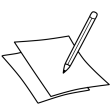 Mein Engagement in der Freizeit NameKlasse  DatumEngagementZeitumfang
(w) = wöchentlich
(e) = einmaligBeschreibung